ТЕХНИЧЕСКОЕ ЗАДАНИЕ
НА ОБСЛУЖИВАНИЕ КОТЕЛЬНОЙ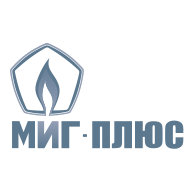 1. Юридическое или физическое лицо2. Наименование организации 3. Место нахождения4. Мощность котельной (от 0,50 до 10,0 Мвт)5. Кол-во котлов  (2 или 3 котла)6. Производитель котлов7. Мощность котлов8.производитель горелок (не обязательно)9.  Необходимо ли включать в кп узел учёта газа10.  Необходимо ли включать в кп наружный газопровод11.  Обслуживание круглогодичное или сезонное?12.  Обслуживание ежемесячное ли квартальное?13.  Контактное лицоКОНТАКТЫ Московская обл., г. Серпухов, ул. Авангардная, д.15/44 +7(496)776-54-47  manager@migplus.ru http://migplus.ru/Укажите к какому типу вы относитесьНазвание вашей компании (юр. лицо) или Ф.И.О. (физ. лицо)Введите адресВведите мощностьУкажите кол-во котловВведите компанию изготовителяВведите суммарную мощностьВведите название компании изготовителяВведите название счетчика газаДа или нет + протяженностьКруглогодичное или сезонноеЕжемесячное или квартальноеФ.И.О., телефон